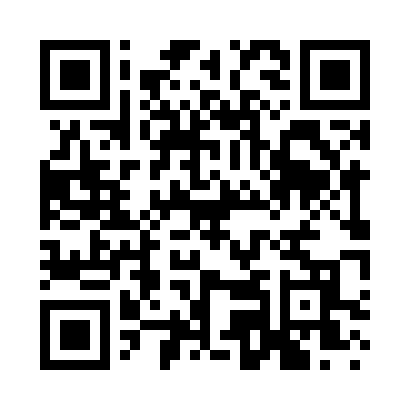 Prayer times for South Flat, Wyoming, USAMon 1 Jul 2024 - Wed 31 Jul 2024High Latitude Method: Angle Based RulePrayer Calculation Method: Islamic Society of North AmericaAsar Calculation Method: ShafiPrayer times provided by https://www.salahtimes.comDateDayFajrSunriseDhuhrAsrMaghribIsha1Mon3:435:341:165:238:5810:482Tue3:445:341:165:238:5810:483Wed3:455:351:165:238:5810:474Thu3:465:361:175:238:5810:475Fri3:475:361:175:238:5710:466Sat3:485:371:175:238:5710:457Sun3:495:381:175:238:5610:458Mon3:505:381:175:238:5610:449Tue3:515:391:175:238:5510:4310Wed3:535:401:185:238:5510:4211Thu3:545:411:185:238:5410:4112Fri3:555:411:185:238:5410:4013Sat3:565:421:185:238:5310:3914Sun3:585:431:185:238:5310:3815Mon3:595:441:185:228:5210:3716Tue4:005:451:185:228:5110:3517Wed4:025:461:185:228:5010:3418Thu4:035:471:185:228:5010:3319Fri4:055:481:185:228:4910:3120Sat4:065:491:195:228:4810:3021Sun4:085:501:195:218:4710:2922Mon4:095:511:195:218:4610:2723Tue4:115:521:195:218:4510:2624Wed4:125:531:195:218:4410:2425Thu4:145:541:195:208:4310:2326Fri4:155:551:195:208:4210:2127Sat4:175:561:195:198:4110:1928Sun4:185:571:195:198:4010:1829Mon4:205:581:195:198:3910:1630Tue4:225:591:185:188:3710:1431Wed4:236:001:185:188:3610:13